经管学院会议室预定系统使用简易说明登录网站会议室预约登录网址：http://bsmeeting.bnu.edu.cn/index/login登录后界面上方三个按钮，其中“会议室预定”是需要申请新的会议室使用时的页面；“使用情况一览”可以查看具体的会议室各个时段的占用情况；我的申请记录是当前自己申请的使用状态。下面逐一介绍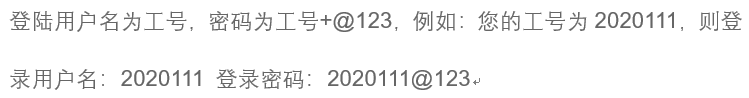 1、会议室预定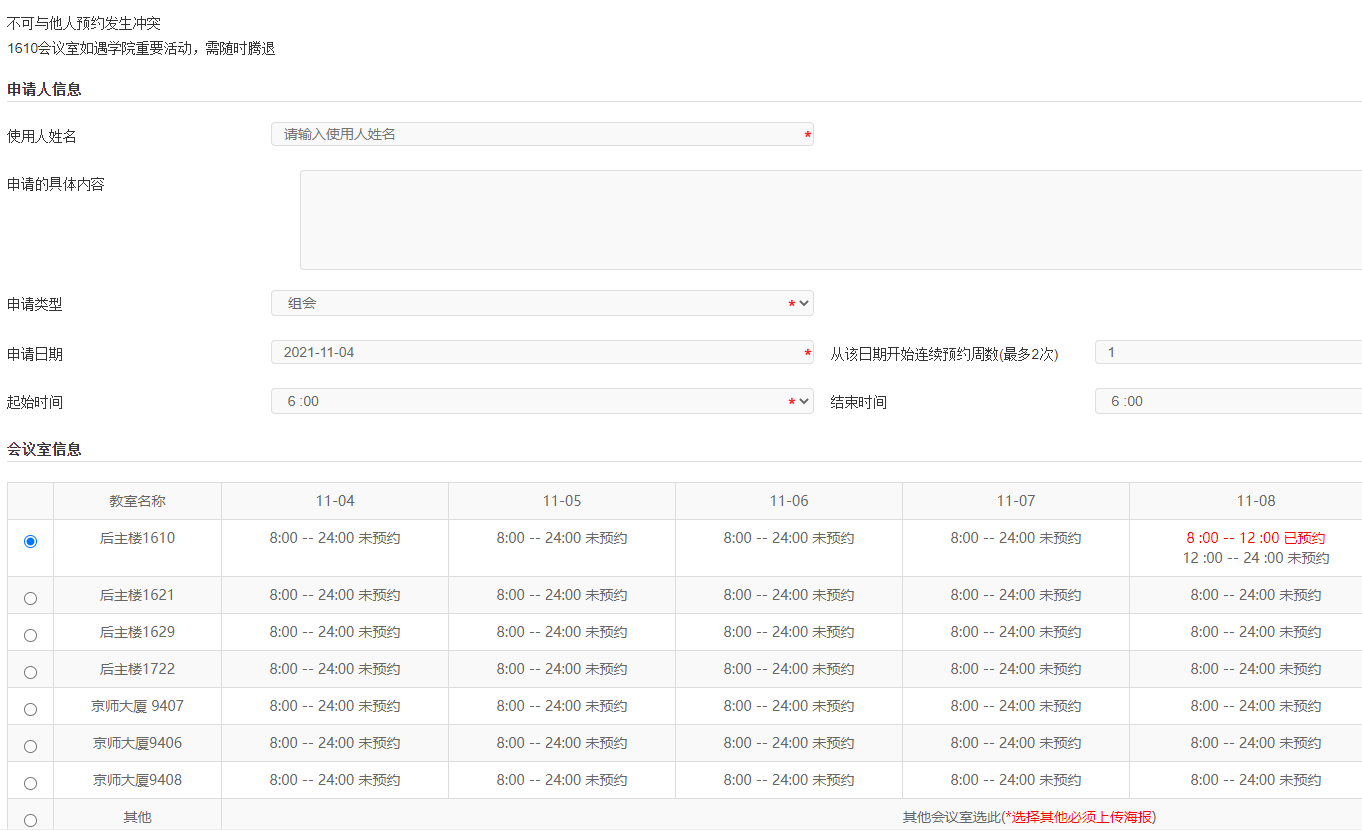 如上图所示，所有信息都为必填项，下方为简要使用情况，并选择相应的会议室2、使用情况一览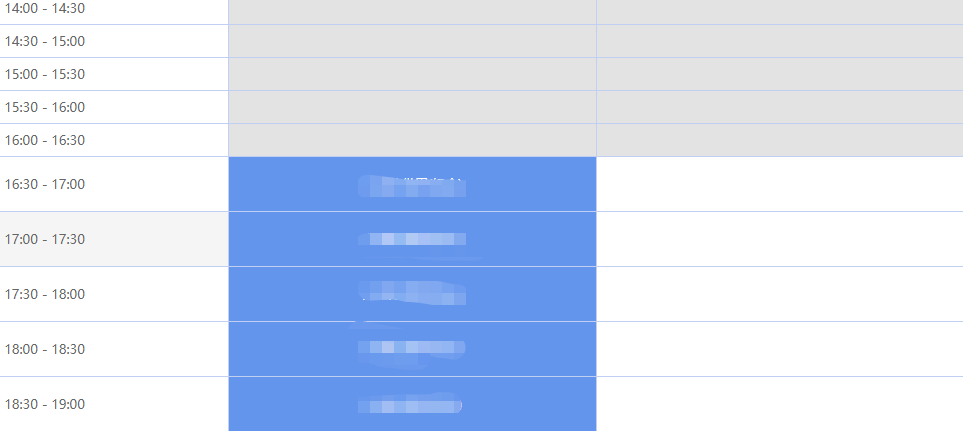 如上图所示，可以查看14天内的会议室使用情况，其中灰色格子表示时间已过，白色格子表示未预约可预约的会议室和时间段，蓝色格子表示预约成功。3、我的申请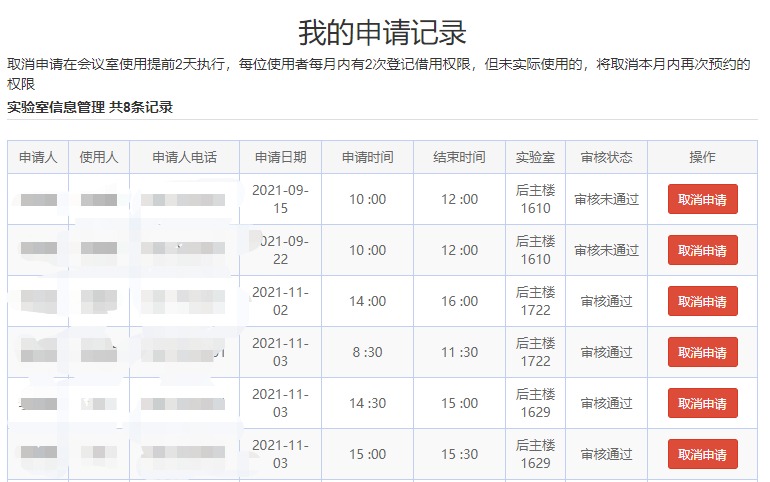 如上图所示，显示自己的预约状态，并可以取消申请，这里需要注意：取消申请在会议室使用提前2天执行，每位使用者每月内有2次登记借用权限，但未实际使用的，将取消本月内再次预约的权限具体使用方法1、预定会议室之前，需要先查看顶部的 “使用情况一览”，或者下面的简易使用情况列表，查看会议室的占用情况2、根据自己的实际情况，预定相应的会议室和时间段，申请成功后不需要相关审核即可通过。3、其中如果会议类型为学术交流的，需要提交学院要求的有关附件，需要孙越老师审核通过后方可使用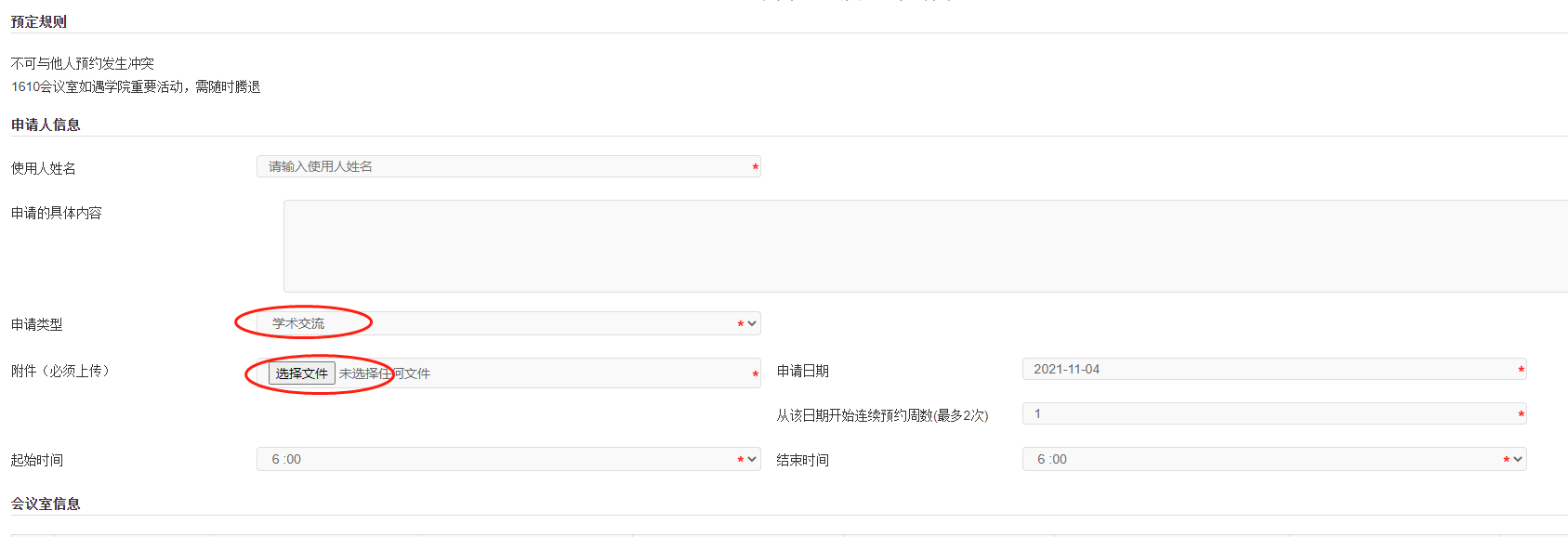 4、提交成功后，在我的申请记录里可以看到审核结果